УДК 539.3РАЗРАБОТКА ИТЕРАЦИОННОЙ ПРОЦЕДУРЫ РЕШЕНИЯ ЗАДАЧИ КИРША В УПРУГОПЛАСТИЧЕСКОЙ ПОСТАНОВКЕВ.И. Бухалов1, А.Л. Попов1,21Институт проблем механики им. А.Ю. Ишлинского РАН, Москва2Московский государственный строительный университет, МоскваВведениеРешение упругопластических задач при плосконапряженном состоянии получены в ограниченном числе постановок. В частности, в различных постановках и выборе исходного представления для решений в пластической зоне приводится решение упругопластической задачи Ламе [1-6]. Однако, до сих пор не имеет аналитического решения упругопластическая задача Кирша, несмотря на ряд приближенных подходов к ее решению [7-9]. В задаче Кирша при заданном напряжении в пластине, превышающем половину предела текучести, возникают пластические зоны, не охватывающие полностью контур отверстия. Это существенно осложняет ее решение по сравнению с ситуацией двухосевого напряженного состояния, при котором пластическая зона полностью охватывает отверстие. В связи с этим, оказывается неприменим известный аналитический подход, предложенный в [10]. Представленный в [11] полуаналитический подход к решению задач такого типа, состоящий в явном аналитическом представлении для напряжений в пластической области и итерационной процедуры численного решения в упругой области при заранее неизвестной границе пластической зоны, тестировался на решении упругопластической задачи Ламе при одном из значений внешнего давления и одном соотношении внутреннего и внешнего радиусов кольца. Оценивалась скорость сходимости метода к точному решению при данном сочетание параметров. Ниже представлено продолжение данного подхода и проведена оценка сходимости итерационной процедуры в расширенном сочетании возможных параметров внешнего давления и внутреннего радиуса кольца. Аналитическое решение упругопластической задачи Ламе методом итерации упругого решенияИтерационная процедура решения упругопластической задачи Ламе для радиальной      () и окружной () компонент напряжений плоского напряженного состояния в кольце с радиусами a, b (b>a), находящегося под действием равномерного внешнего давления           P0 > (- предел текучести) строится на основе упругого решения этой задачи [5]                                .                           (1)Здесь:  - радиальная координата с началом в центре кольца; в исходном приближении: . Вычислив с помощью выражений (1) эквивалентное напряжениеи приравняв его пределу текучести , получим приближённое выражение для радиуса () пластической зоны:                                                                                                                   (2)На Рис. 1 показаны этапы итерационной процедуры: а - исходная расчетная схема для кольца, нагруженного по внешнему контуру, б - промежуточная расчетная схема для упругой задачи, в которой ,  полученные на предыдущем этапе решения (показано штриховой линией на Рис. 1 а).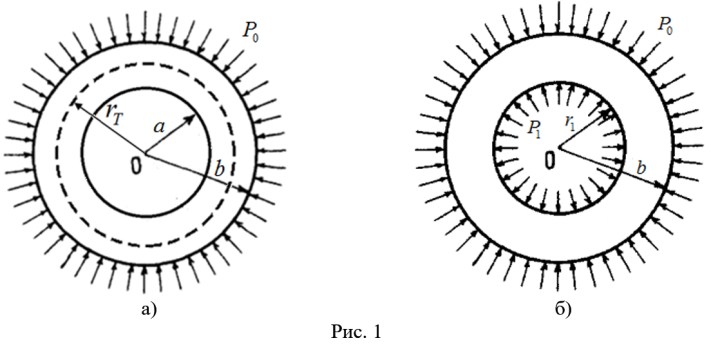 Рис. 1. Расчетные схемы по этапам итерационной процедурыДля второй итерации рассматривается упругое кольцо с внутренней границей, проходящей по окружности радиуса , вдоль которой задаётся давление , равное радиальной компоненте напряжений в пластической зоне . Выражения для окружной и радиальной компонент напряжений в пластической зоне могут быть выписаны, например, из [4]: Здесь ψ= ψ (r) – функция радиальной координаты, зависящая от  неявным образом. Задав в ней , находим и далее - значение давления . По найденным значениям  и , используя формулу (2), определяем второе приближение для радиуса пластической зоны. Последующие приближения выполняются подобно описанному. В качестве первого примера рассмотрим итерационную процедуру при внешней нагрузке  и радиусах кольца a=1.5 мм, b=10 мм. Результаты расчета для 6 итераций сведены в Табл. 1.Таблица 1Аналитическое итерационное решение упругопластической задачи ЛамеИз Табл. 1 видно, что начиная с 4-й итерации, значения радиуса пластической зоны стабилизируются в окрестности 4.3 мм. Это значение совпадает со значением радиуса пластической зоны, найденным в [6] из аналитического решения упругопластической задачи Ламе. Численно-аналитическое итерационное решение упругопластической задачи ЛамеЧисленно-аналитическое решение задачи Ламе проводилось с использованием программной среды Ansys. Для моделирования расчетной сетки для кольца с внутренним радиусом отверстия a=1.5 мм и внешним b=10 мм достаточно было, вследствие симметрии, взять только 1/4 часть (см. Рис. 2).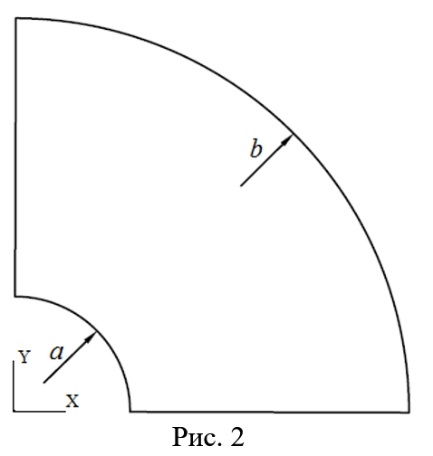 Рис. 2. Расчетная область для решения МКЭПосле построения модели, были заданы свойства материала. Для данной задачи было задано идеальноупругопластическое тело с пределом текучести 250 МПа, модулем юнга 210 ГПа и коэффициентом Пуассона 0.3. Вычислительная сетка была выбрана четырехугольной с средним значением длины элемента ребра 0.02 мм.Сначала было получено решение задачи в упругопластической постановке с наложением следующих граничных условий: внешнее давление; край отверстия свободен от усилий; стороны оснований модели, прилегающих к отверстию, могут свободно перемещаться только вдоль своих осей ( в силу симметрии модели). Результат численного решения в упругопластической постановке дал для радиуса пластической зоны значение 4.29 мм, что хорошо согласуется с аналитическим решением.Следующим этапом являлось итерационное решение этой же задачи с исходной упругой постановкой, но с использованием численного модуля программы Ansys. Результаты расчета для 5 итераций сведены в Табл.2.Таблица 2Итерационное решение упругопластической задачи Ламе с использованием МКЭВидно, что в первом приближении радиус пластической зоны совпадает с аналогичным значением, полученным из упругого решения. Дальнейшие приближения также оказались близки к полученным аналитическим методом. Начиная с 4-й итерации значение радиуса пластической зоны совпало со значением радиуса пластической зоны, найденным из аналитического решения упругопластической задачи Ламе и далее не менялось. Аналогичные итерационные решения упругопластической задачи Ламе по нахождению радиуса  с использованием МКЭ были выполнены и при других вариантах значений  и a. Эти значения и результаты расчетов представлены в виде графиков на Рис. 3 (сплошными линиями), где также показаны (пунктиром) результаты точного аналитического решения соответствующих задач Ламе в упругопластической постановке по методике [6]. 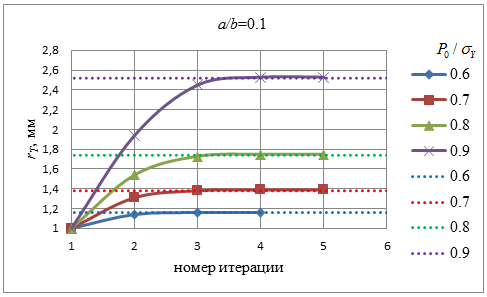 а)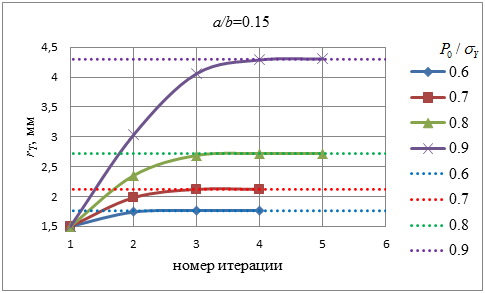 б)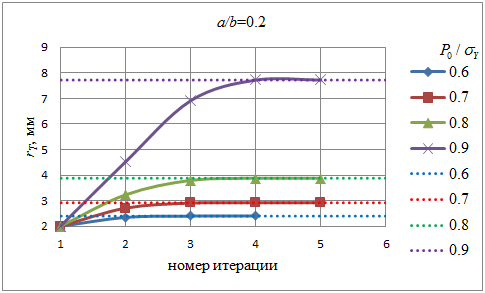 в)Рис. 3. Результаты решения упругопластической задачи Ламе при различном соотношении : а) – при a=1 мм, б) – при a=1.5 мм, в) – при a=2 ммКак видно из приведенных графиков сходимость к точным аналитическим решениям для радиуса  наступает на 3-й и 4-й итерациях в зависимости от значений внешнего давления и внутреннего радиуса кольца a. Можно также отметить, что максимальное отклонение радиуса пластической зоны  не превышает 0.72% от значения, полученного из точного решения.ЗаключениеВ данной работе на модельной задаче Ламе в упругопластической постановке представлена итерационная процедура полуаналитического решения, когда в пластической области используются явные аналитические выражения для компонент напряжений, а в упругой области находится либо аналитическое решение (в силу простоты модели), либо численное решение. Выполнена численная оценка сходимости итерационной процедуры при различных значениях параметров задачи. Граница упругопластической области и величина давления на ней определяются на каждом этапе из решения упругой задачи. С использованием численного метода, отработка процедуры проведена для различных соотношений внешнего давления и внутреннего радиуса кольца. Показано, что во всех случаях для сходимости процедуры определения границы пластической области требуется небольшое количество итераций, а отклонение радиуса пластической зоны  составляет менее 1% от точного аналитического решения. Предложенный подход будет впоследствии обобщен для реализации полуаналитического решения упругопластической задачи Кирша.Работа выполнена при финансовой поддержке РФФИ (проекты № 19-31-90058 и       № 18-01-00920).Сведения об авторах: Бухалов Владислав Игоревич, аспирант, инженер лаборатории механики прочности и разрушения материалов и конструкций ИПМех РАН, mail: vlad.buhalov@yandex.ru,             тел. 8-(925)-286-82-51.Попов Александр Леонидович, доктор физико-математических наук, профессор, ведущий научный сотрудник лаборатории механики прочности и разрушения материалов и конструкций ИПМех РАН, mail: popov@ipmnet.ru, тел. 8-(495)-434-35-65.Литература Малинин Н.Н. Прикладная теория пластичности и ползучести: учебник для студентов вузов / Н.Н. Малинин – изд. 2-е, перераб. и доп. – Москва, "Машиностроение", 1975. – 400 с.Соколовский В.В. Теория пластичности: учебник / В.В. Соколовский – изд. 3-е, перераб. и доп. – Москва, Высшая Школа, 1969. – 608 с.Аннин Б.Д. Упруго-пластическая задача: учебник / Б.Д. Аннин, Г.П. Черепанов – Новосибирск, Наука СО, 1983. – 239 с.Alexandrov S. Elastic/plastic discs under plane stress conditions / S. Alexandrov – Berlin: Springer, 2015. – P. 114.Сопротивление материалов с основами теории упругости и пластичности: учебник / Г.С. Варданян [и др.]; под ред. Г.С. Варданян – изд. АСВ, Москва, 1995. – 568 с.Бухалов В.И. Задача Гадолина в упругопластической постановке / В.И. Бухалов, А.Л. Попов, Д.А Челюбеев // Журнал «Прикладная математика и механика». – 2018. – Т. 82, №6. – С. 804-812.Фаерберг И. И. Растяжение пластинки с круговым отверстием за пределом упругости / Тр. ЦАГИ. – 1947, № 615. – С. 1-13.Перлин П.И. Приближенный метод решения упругопластических задач / П.И. Перлин // Инж. журн. – 1960, вып. 28, – С. 145-150.Tuba I.S. An analytic method for elastic-plastic solutions / I.S. Tuba // Int. J. Solids Struct. – 1967, Vol. 3 – P. 543 – 564. Галин Л.А. Плоская упруго-пластическая задача / Л.А Галин // Журнал «Прикладная математика и механика». – 1946, – Т.10, вып. 3. – С. 367-378.Александров С.Е. Итерационное решение упругопластической задачи Ламе / С.Е. Александров, В.И. Бухалов, А.Л. Попов // XII Всеросс. съезд по фундамент. пробл. теорет. и прикл. механики. Уфа, 19-24 авг. 2019 г. Аннот. докл. – Уфа: РИЦ БашГУ, 2019 – С. 197.            .            (1)Номер итерации, мм13.030.5090.56324.0670.6650.71234.2950.690.73544.3070.6920.73654.2960.690.73564.3090.6910.736Номер итерации, мм13.030.5090.56324.080.6640.71134.2880.6890.73444.3050.6910.73654.3050.6910.736